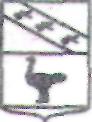 АДМИНИСТРАЦИЯ ГОРОДА ЛЬГОВА КУРСКОЙ ОБЛАСТИ ПОСТАНОВЛЕНИЕот 14 сентября 2018 г. № 909Об утверждении административного регламента            Администрации города Льгова по предоставлению муниципальной услуги «Выдача справок об участии (неучастии) граждан в приватизации жилых помещений»    В соответствии  с Федеральным  законом от 27.07.2010 № 210-ФЗ «Об организации предоставления государственных и муниципальных услуг», Указом Президента Российской Федерации от 07.05.2012 № 601 "Об основных направлениях совершенствования системы государственного управления", Администрация города Льгова Курской области  ПОСТАНОВЛЯЕТ:1. Утвердить административный регламент Администрации города Льгова по предоставлению муниципальной услуги «Выдача справок об участии (неучастии) граждан в приватизации жилых помещений».2. Постановление от 17.10.2017 № 1275 Об утверждении административного регламента Администрации города Льгова по предоставлению муниципальной услуги «Выдача справок об участии (неучастии) граждан в приватизации жилых помещений» считать утратившим силу.3.  Постановление вступает в силу со дня подписания и подлежит официальному опубликованию в установленном порядке.Глава  города                                                                                   В.В. ВоробьёвУТВЕРЖДЁНпостановлением Администрациигорода Льгова Курской областиот «14» сентября 2018 г. № 909Административный регламентпредоставления муниципальной услуги «Выдача справок об участии (неучастии) граждан в приватизации жилых  помещений».I. Общие положения1.1. Предмет регулирования административного регламентаПредметом регулирования настоящего административного регламента являются отношения, возникающие в связи с предоставлением муниципальной услуги.1.2. Круг заявителей	Заявителями на получение муниципальной услуги (далее - Заявители) являются граждане Российской Федерации, постоянно зарегистрированные или занимавшие жилые муниципальные помещения (были ранее зарегистрированы) на территории города Льгова Курской области.	От имени граждан заявления о предоставлении муниципальной услуги могут подавать:- законные представители (родители, усыновители, опекуны) несовершеннолетних детей в возрасте до 14 лет;- несовершеннолетние в возрасте от 14 до 18 лет подают заявление с согласия родителей (усыновителей), попечителей и органов опеки и попечительства;- законные представители недееспособных граждан;- представители по нотариальной доверенности, оформленной в установленном порядке.1.3.Требования к порядку информирования о предоставлении муниципальной услуги1.3.1. Информация о месте нахождения и графике работы органа местного самоуправления, предоставляющего муниципальную услугу, организаций, участвующих в предоставлении муниципальной услуги, а также многофункционального центра предоставления государственных и муниципальных услугАдминистрация города Льгова Курской области (далее - Администрация) располагается по адресу: Курская область, город Льгов, Красная площадь,  д. 13. График работы Администрации: с понедельника по пятницу включительно: с 8.00 до 17.00. Перерыв с 12.00 до 13.00.  Прием заявителей: с 8.00 до 17.00. Выходные дни:  - суббота, воскресенье. В предпраздничные дни время работы Администрации сокращается на  один час. 1.3.2. Справочные телефоны органа местного самоуправления,   предоставляющего  муниципальную услугу, организаций, участвующих в предоставлении муниципальной услугиСправочные  телефоны:+7 (47140) 2-13-48; 1.3.3. Адреса официальных сайтов органа местного самоуправления и МФЦ в информационно-телекоммуникационной сети «Интернет», содержащих информацию о предоставлении муниципальной услуги и услуг, которые являются необходимыми и обязательными для предоставления муниципальной услуги, адреса их электронной почтыАдрес официального сайта Администрации: www.gorlgov.rursk.ru,  электронная почта: admlgov@yandex.ru. Адреса порталов госуслуг:федеральная государственная информационная система  «Единый портал государственных и муниципальных услуг (функций)»:  http://gosuslugi.ru (далее – Единый портал).1.3.4. Порядок получения информации заявителями по вопросам предоставления муниципальной услуги и услуг, которые являются необходимыми и обязательными для предоставления муниципальной услуги, сведений о ходе предоставления указанных услуг, в том числе  с использованием федеральной государственной информационной системы «Единый портал государственных и муниципальных услуг (функций)», региональной информационной системы «Портал государственных и муниципальных услуг Курской области»Информирование заявителей по вопросам предоставления муниципальной  услуги, в том числе о ходе предоставления муниципальной услуги, проводится путем устного информирования, письменного информирования (в том числе в электронной форме). Информирование заявителей организуется следующим образом:индивидуальное информирование (устное, письменное);публичное информирование (средства массовой информации, сеть «Интернет»).Информирование заявителей организуется следующим образом:индивидуальное информирование (устное, письменное);публичное информирование (средства массовой информации, сеть «Интернет»).Индивидуальное устное информирование осуществляется специалистами Администрации при обращении заявителей за информацией лично (в том числе по телефону).График работы Администрации, график личного приема заявителей размещается в  информационно - телекоммуникационной сети «Интернет» на официальном сайте Администрации и на информационном стенде.Специалисты принимают все необходимые меры для предоставления заявителю полного и оперативного ответа на поставленные вопросы, в том числе с привлечением иных компетентных специалистов.Ответ на устное обращение с согласия заявителя предоставляется в устной форме в ходе личного приема. В остальных случаях в установленный законом срок предоставляется  письменный ответ по существу поставленных в устном обращении  вопросов.Если для подготовки ответа требуется продолжительное время, специалист может предложить заявителю обратиться за необходимой информацией в удобных для него формах и способах повторного консультирования через определенный промежуток времени.Время индивидуального устного информирования заявителя  (в том числе по телефону) не может превышать 10 минут. Ответ на телефонный звонок содержит  информацию о наименовании органа, в который позвонил заявитель, фамилию, имя, отчество (последнее - при наличии) и должность специалиста, принявшего телефонный звонок. При невозможности принявшего звонок специалиста самостоятельно ответить на поставленные вопросы телефонный звонок переадресовывается (переводится) на другое должностное лицо или обратившемуся гражданину сообщается номер телефона, по которому он может получить необходимую информацию.Во время разговора специалисты четко произносят слова, избегают  «параллельных разговоров» с окружающими людьми и не прерывают  разговор, в том числе по причине поступления звонка на другой аппарат.При ответах на телефонные звонки и устные обращения специалисты соблюдают  правила служебной этики.Письменное, индивидуальное информирование осуществляется в письменной форме за подписью Главы города. Письменный ответ предоставляется в простой, четкой и понятной форме и должен содержать ответы на поставленные вопросы,  а также  фамилию, имя, отчество (при наличии) и номер телефона исполнителя и должность, фамилию и инициалы лица, подписавшего ответ.  При необходимости ответ должен содержать ссылки на соответствующие нормы действующего законодательства Российской Федерации.Письменный ответ по существу поставленных в письменном заявлении вопросов направляется заявителю в течение 30 календарных дней со дня его регистрации в Администрации. Ответ на заявление, поступившее в Администрацию в форме электронного документа, направляется в форме электронного документа по адресу электронной почты, указанному в таком заявлении, или в письменной форме по почтовому адресу, указанному в заявлении.Должностное лицо не вправе осуществлять консультирование заявителей, выходящее за рамки информирования о стандартных процедурах и условиях оказания муниципальной услуги и влияющее прямо или косвенно на индивидуальные решения заявителей.Публичное информирование об услуге и о порядке ее оказания осуществляется Администрацией путем размещения информации на информационном стенде, а также с использованием информационно-телекоммуникационных технологий, в том числе посредством размещения на официальных сайтах в информационно - телекоммуникационной сети «Интернет».На Едином портале можно получить информацию о (об):- круге заявителей;- сроке предоставления муниципальной услуги;- результате предоставления муниципальной услуги, порядке выдачи результата муниципальной услуги;- размере государственной пошлины, взимаемой за предоставление  муниципальной услуги;- праве заявителя на досудебное (внесудебное) обжалование действий (бездействия) и решений, принятых (осуществляемых) в ходе предоставления муниципальной услуги;- исчерпывающем перечне оснований для приостановления предоставления муниципальной услуги или отказа в предоставлении муниципальной услуги;- формы заявлений (уведомлений, сообщений), используемые при предоставлении муниципальной услуги.Информация об услуге предоставляется бесплатно.1.3.5. Порядок, форма и место размещения указанной в настоящем подпункте информации, в том числе на стендах в местах предоставления муниципальной услуги и услуг, которые являются необходимыми и обязательными для предоставления муниципальной услуги, а также на официальных органа местного самоуправления, организаций, участвующих в предоставлении муниципальной услуги, в сети «Интернет», а также в федеральной государственной информационной системе «Единый портал государственных и муниципальных услуг (функций)»На информационных стендах в помещении, предназначенном для предоставления муниципальной услуги размещается следующая информация:блок-схема и краткое описание порядка предоставления муниципальной услуги;извлечения из настоящего Административного регламента с приложениями (полная версия на официальном сайте Администрации в информационно-телекоммуникационной сети «Интернет»;месторасположение, график (режим) работы, номера телефонов, адреса официальных сайтов и электронной почты органов, в которых заявители могут получить документы, необходимые для предоставления муниципальной услуги;перечни документов, необходимых для предоставления муниципальной услуги, и требования, предъявляемые  к этим документам;порядок обжалования решения, действий или бездействия должностных лиц, предоставляющих муниципальную услугу;основания отказа в предоставлении  муниципальной услуги;основания приостановления предоставления муниципальной услуги;порядок информирования о ходе предоставления муниципальной услуги;порядок получения консультаций;образцы оформления документов, необходимых для предоставления муниципальной услуги, и требования к ним.Тексты материалов печатаются удобным для чтения шрифтом (размером не меньше 14), без исправлений, наиболее важные места выделяются полужирным шрифтом.В информационно-телекоммуникационной сети «Интернет» на официальном сайте Администрации города размещаются следующие информационные материалы:полное наименование и полный почтовый адрес Администрации;справочные телефоны, по которым можно получить консультацию по порядку предоставления муниципальной услуги;адрес электронной почты Администрации;текст настоящего  Административного регламента (с соответствующими ссылками на блок-схемы, отображающие алгоритм прохождения административных процедур) с приложениями;информационные материалы (полная версия), содержащиеся на стендах в местах предоставления муниципальной услуги.На Едином портале размещается информация:полное наименование, почтовый адрес  и график работы Администрации;справочные телефоны,  по которым можно получить консультацию по порядку предоставления муниципальной услуги;адреса электронной почты;порядок получения информации заявителями по вопросам предоставления муниципальной услуги, сведений о результате предоставления муниципальной услуги.II. Стандарт предоставления услуги2.1. Наименование услуги	Выдача справок об участии (неучастии) граждан в приватизации жилых помещений.2.2. Наименование органа местного самоуправления, предоставляющего услугу2.2.1. Муниципальная услуга предоставляется Администрацией города Льгова Курской области. Непосредственно услугу предоставляет юридический отдел Администрации города Льгова(далее – Администрация).2.2.2. В предоставлении государственной услуги участвуют:- Управление Федеральной службы государственной регистрации, кадастра и картографии по Курской области;- Курчатовское отделение Льговского производственного участка  Черноземного филиала АО «Ростехинвентаризация - Федеральное  БТИ;- Управляющая организация жилым домом, орган управления товариществом собственников жилья, уличные комитеты города;- МО МВД России «Льговский».В соответствии с требованиями  пункта 3 части 1 статьи 7 Федерального закона от  27.07.2010 года № 210-ФЗ «Об организации предоставления государственных и муниципальных услуг»   Администрация  не вправе требовать от заявителя осуществления действий, в том числе согласований, необходимых для получения муниципальной услуги и связанных с  обращением в иные государственные органы, органы  местного самоуправления, организации, за исключением получения услуг, включенных в перечень услуг, которые являются необходимыми и обязательными для предоставления муниципальной услуги, утвержденных нормативным правовым представительного органа местного самоуправления.2.3. Описание результата предоставления услуги	Результатом предоставления муниципальной услуги является:- справка об участии (неучастии) граждан в приватизации жилых  помещений;- решение об отказе в предоставлении муниципальной услуги.2.4. Срок предоставления услуги	Решение о выдаче справки об участии (неучастии) граждан в приватизации жилых  помещений или решение об отказе в предоставлении муниципальной услуги принимается не позднее чем через 30 (тридцать) календарных дней со дня принятия заявления и документов, указанных в п. 2.6. Административного регламента.	Орган, осуществляющий согласование, не позднее чем через 3 (три) рабочих дня со дня принятия решения о согласовании выдает или направляет по адресу, указанному в заявлении, заявителю документ, подтверждающий принятие такого решения.2.5. Перечень нормативных правовых актов, регулирующих отношения, возникающие в связи с предоставлением услугиПредоставление услуги осуществляется в соответствии со следующими нормативными правовыми актами:- Конституцией Российской Федерации;	- Жилищным кодексом Российской Федерации («Собрание законодательства РФ», 03.01.2005, № 1 (часть 1), ст. 14);	- Федеральным законом от 29.12.2004 №189-ФЗ «О введение в действие Жилищного Кодекса Российской Федерации» («Собрание законодательства РФ», 03.01.2005, № 1 (часть 1));- Федеральным законом от 06.10.2003 № 131-ФЗ «Об общих принципах организации местного самоуправления в Российской Федерации»;- Федеральным законом от 27.07.2010 № 210-ФЗ «Об организации предоставления государственных и муниципальных услуг»;	- Законом Российской Федерации от 04.07.1991 № 1541-1 "О приватизации жилищного фонда в Российской Федерации";	- постановлением Администрации города Льгова Курской области от 03.11.2011 №1181 «Об утверждении Порядка разработки и утверждения административных регламентов предоставления муниципальных услуг»;	-  постановлением Администрации города Льгова Курской области от 18.03.2013 №465 «Об утверждении Положения об особенностях подачи и рассмотрения жалоб на решения и действия (бездействие) Администрации города Льгова Курской области и ее должностных лиц, муниципальных служащих, замещающих должности муниципальной службы в Администрации города Льгова Курской области»;	- Решением Льговского Городского Совета депутатов от 24.10.2014 №68 «Об утверждении Перечня услуг, которые являются необходимыми и обязательными для предоставления Администрацией города Льгова муниципальных услуг и предоставляются организациями, участвующими в предоставлении муниципальных услуг, а также порядка определения размера платы за оказание таких услуг»;	- Уставом муниципального образования «Город Льгов» Курской области (принят решением Льговского Городского Совета депутатов Курской области от 04.08.2005 № 834, зарегистрирован в Главном управлении Министерства  юстиции Российской Федерации по Центральному федеральному округу 08.12.2005 г., государственный регистрационный № ru.463040002005001).2.6. Исчерпывающий перечень документов, необходимых в соответствии с нормативными правовыми актами для предоставления услуги и услуг, которые являются необходимыми и обязательными для предоставления услуги, подлежащих представлению заявителем, способы их получения заявителем, в том числе в электронной форме, порядок их представления2.6.1. Для получения муниципальной услуги заявитель представляет следующие документы:	1) документы, удостоверяющие личность заявителя (паспорт или документ его заменяющий);	2) выписки из домовой книги жилого помещения, в котором гражданин проживал (проживает) в г.Льгове Курской области;	3) нотариально заверенная доверенность (в случае представления интересов граждан уполномоченным лицом);	4)свидетельство о браке в случае изменения фамилии;	5) в случае представления интересов несовершеннолетнего его законными представителями (родителями, усыновителями, опекунами) предоставляется документ, подтверждающий их полномочия.	2.6.2.  Документы предоставляются на русском языке. К документам составленным на ином языке должны быть приобщен их перевод на русский язык,  заверенный нотариально.	2.6.3. Заявление заполняется при помощи средств электронно-вычислительной техники или от руки разборчиво (печатными буквами) чернилами черного или синего цвета. 	2.6.4. Заявитель в праве предоставить заявление и документы следующим способом:в Администрацию:-  на бумажном носителе  посредством почтового отправления или  при личном обращении заявителя либо его уполномоченного представителя;- или путем направления электронного документа на официальную электронную почту органа власти.2.7. Исчерпывающий перечень документов, необходимых в соответствии с нормативными правовыми актами для предоставления услуги, которые находятся в распоряжении государственных органов, органов местного самоуправления и иных органов, участвующих в предоставлении услуги, и которые заявитель вправе представить, а также способы их получения заявителями, в том числе в электронной форме, порядок их представления	Для предоставления муниципальной услуги в рамках межведомственного взаимодействия запрашиваются следующие документы:	1) выписка из Единого государственного реестра прав на недвижимое имущество и сделок с ним на всех членов семьи, включая заявителя;	2) сведения о наличии (отсутствии) жилых помещений на праве собственности по месту постоянного жительства заявителя и членов его семьи; 	3) справка органов внутренних дел о лицах 	зарегистрированных по месту жительстваНепредставление заявителем указанных документов не является основанием для отказа в предоставлении услуги.Заявитель вправе предоставить вышеуказанные документы 
по собственной инициативе.2.8. Указание на запрет требовать от заявителяНе допускается требовать от заявителя:а) представления документов и информации или осуществления действий, представление или осуществление которых не предусмотрено нормативными правовыми актами, регулирующими отношения, возникающие в связи с предоставлением муниципальной услуги;б) представления документов и информации, которые в соответствии с нормативными правовыми актами Российской Федерации, нормативными правовыми актами Курской области и муниципальными правовыми актами находятся в распоряжении государственных органов, предоставляющих государственную услугу, иных государственных органов, органов местного самоуправления и (или) подведомственных государственным органам и органам местного самоуправления организаций, участвующих в предоставлении государственных или муниципальных услуг, за исключением документов, указанных в части 6 статьи 7 Федерального закона Российской Федерации от 27 июля 2010 года №210-ФЗ «Об организации предоставления государственных и муниципальных услуг».2.9. Исчерпывающий перечень оснований для отказа в приеме документов, необходимых для предоставления услугиОснований для отказа в приеме заявления и необходимых для предоставления услуги документов законодательством Российской Федерации не предусмотрено.2.10. Исчерпывающий перечень оснований для приостановления предоставления муниципальной услуги  или отказа в предоставлении муниципальной услуги2.10.1.Оснований для приостановления предоставления муниципальной услуги законодательством не предусмотрено.2.10.2. Основания для отказа в предоставлении муниципальной услуги:	1)  отсутствие жилого помещения в составе объектов муниципальной собственности;	2) не представлены предусмотренные пунктом 2.6. документы, обязанность по представлению которых возложена на заявителя;	3) ответ органа государственной власти, органа местного самоуправления либо подведомственной органу государственной власти или органу местного самоуправления организации на межведомственный запрос свидетельствует об отсутствии документа и (или) информации, необходимых для подготовки и выдачи справок об участии (неучастии) граждан в приватизации жилых  помещений, о приватизированных (неприватизированных) жилых  помещениях если соответствующий документ не был представлен заявителем по собственной инициативе, за исключением случаев, если отсутствие таких запрашиваемых документов или информации в распоряжении таких органов или организаций подтверждает право соответствующих граждан состоять на учете в качестве нуждающихся в жилых помещениях;	4) обратившееся за получением муниципальной услуги лицо не имеет на это необходимых полномочий.2.11. Перечень услуг, необходимых и обязательных для предоставления муниципальной услуги, в том числе сведения о документе (документах), выдаваемом (выдаваемых) иными организациями, участвующими в предоставлении услугиУслуги, которые являются необходимыми и обязательными для предоставления муниципальной услуги не предусмотрены 2.11. Перечень услуг, которые являются необходимыми и обязательными для предоставления услуги, в том числе сведения о документе (документах), выдаваемом (выдаваемых) организациями, участвующими в предоставлении услугиПри предоставлении муниципальной услуги оказание иных услуг, которые являются необходимыми и обязательными для предоставления муниципальной услуги, законодательством не предусмотрено.2.12. Порядок, размер и основания взимания государственной пошлины или иной платы, взимаемой за предоставление услугиМуниципальная услуга предоставляется без взимания государственной пошлины или иной платы.2.13. Порядок, размер и основания взимания платы, взимаемой за предоставление услуг, которые являются необходимыми и обязательными для предоставления услуги, включая информацию о методике расчета размера такой платыПри предоставлении муниципальной услуги оказание иных услуг, которые являются необходимыми и обязательными для предоставления муниципальной услуги, законодательством не предусмотрено.2.14.Максимальный срок ожидания в очереди при подаче запроса (заявления) о предоставлении услуги и при получении результата предоставления услуги	Максимальный срок ожидания в очереди при подаче заявления о предоставлении муниципальной услуги, услуги, предоставляемой организацией, участвующей в предоставлении муниципальной услуги и при получении результата предоставления таких услуг -  не более 15 минут.2.15. Срок и порядок регистрации запроса заявителя о предоставлении услуги, в том числе в электронной форме2.15.1. При непосредственном обращении заявителя лично, максимальный срок регистрации заявления – 15 минут.  2.15.2. Запрос заявителя о предоставлении муниципальной услуги,  направленный почтовым отправлением, по электронной почте подлежит обязательной регистрации в порядке общего делопроизводства в срок не позднее 1 рабочего дня, следующего за днем обращения заявителя.2.15.3. Специалист, ответственный за прием документов, в компетенцию которого входит прием, обработка, регистрация и распределение поступающей корреспонденции:- проверяет документы согласно представленной описи;- регистрирует заявление с документами в соответствии с правилами делопроизводства; 	- сообщает заявителю о дате выдачи результата  предоставления муниципальной услуги.2.16. Требования к помещениям, в которых предоставляется услуга, к месту ожидания и приему заявителей, размещению и оформлению визуальной, текстовой и мультимедийной информации о порядке предоставления услуги.2.16.1. Помещения, в которых предоставляется  муниципальная услуга, обеспечиваются компьютерами, средствами связи, включая доступ к информационно-телекоммуникационной сети «Интернет», оргтехникой, канцелярскими принадлежностями, информационными и справочными материалами, наглядной информацией, стульями и столами, средствами пожаротушения и оповещения о возникновении чрезвычайной ситуации, доступом к региональной системе межведомственного электронного взаимодействия, а также обеспечивается доступность для инвалидов к указанным помещениям в соответствии с законодательством Российской Федерации о социальной защите инвалидов.Места ожидания заявителей оборудуются стульями и (или) кресельными секциями, и (или) скамьями.2.16.2. Информационные материалы, предназначенные для информирования заявителей о порядке предоставления муниципальной услуги, размещаются на информационных стендах, расположенных в местах, обеспечивающих доступ к ним заявителей, и обновляются при изменении действующего законодательства, регулирующего предоставление муниципальной услуги, и справочных сведений.2.16.3. Обеспечение доступности для инвалидов.Администрация  принимает меры по обеспечению условий доступности для инвалидов объектов и услуг в соответствии с требованиями, установленными законодательными и иными нормативными правовыми актами, которые включают:возможность беспрепятственного входа в помещение  и выхода из него;сопровождение инвалидов, имеющих стойкие расстройства функции зрения и самостоятельного передвижения, и оказание им помощи;надлежащее размещение оборудования и носителей информации, необходимых для обеспечения беспрепятственного доступа инвалидов в помещение с учетом ограничений их жизнедеятельности;содействие со стороны должностных лиц, при необходимости, инвалиду при входе в объект и выходе из него;оборудование на прилегающих к зданию территориях мест для парковки автотранспортных средств инвалидов;сопровождение инвалидов, имеющих стойкие расстройства функции зрения и самостоятельного передвижения, по территории объекта;проведение инструктажа должностных лиц, осуществляющих первичный контакт с получателями услуги, по вопросам работы с инвалидами;допуск в помещение  собаки-проводника при наличии документа, подтверждающего ее специальное обучение, выданного по форме, установленной федеральным органом исполнительной власти, осуществляющим функции по выработке и реализации государственной политики и нормативно-правовому регулированию в сфере социальной защиты населения;оказание должностными лицами инвалидам необходимой помощи, связанной с разъяснением в доступной для них форме порядка предоставления и получения услуги, оформлением необходимых для ее предоставления документов, ознакомлением инвалидов с размещением кабинетов, последовательностью действий, необходимых для получения услуги;допуск в помещение сурдопереводчика и тифлосурдопереводчика;	предоставление, при необходимости, услуги по месту жительства инвалида или в дистанционном режиме;оказание должностными  лицами Администрации иной необходимой инвалидам помощи в преодолении барьеров, мешающих получению ими услуг наравне с другими лицами.2.17. Показатели доступности и качества услуги, в том числе количество взаимодействий заявителя с должностными лицами при предоставлении услуги и их продолжительность, возможность получения услуги в многофункциональном центре предоставления государственных и муниципальных услуг, возможность получения информации о ходе предоставления услуги, в том числе с использованием информационно-коммуникационных технологийПоказатели доступности муниципальной услуги:транспортная или пешая доступность к местам предоставления муниципальной услуги;доступность обращения за предоставлением муниципальной услуги, в том числе для лиц с ограниченными возможностями здоровья;наличие полной и понятной информации о местах, порядке и сроках предоставления муниципальной  услуги в общедоступных местах помещений органов, предоставляющих муниципальную услугу, в информационно-телекоммуникационных сетях общего пользования (в том числе в сети Интернет), средствах массовой информации, информационных материалах (брошюрах, буклетах и т.д.);предоставление возможности получения муниципальной услуги в электронном виде; предоставление муниципальной услуги в многофункциональном центре предоставления государственных и муниципальных услуг.Показатели качества муниципальной услуги:полнота и актуальность информации о порядке предоставления муниципальной услуги;соблюдение сроков предоставления муниципальной услуги и сроков выполнения административных процедур при предоставлении муниципальной услуги; наличие необходимого и достаточного количества специалистов, а также помещений, в которых предоставляется муниципальная услуга,  в целях соблюдения установленных настоящим Административным регламентом сроков предоставления муниципальной услуги;количество фактов  взаимодействия заявителя с должностными лицами при предоставлении муниципальной услуги;отсутствие очередей при приеме и выдаче документов заявителям;отсутствием обоснованных жалоб на действия (бездействие) специалистов и уполномоченных должностных лиц;отсутствие  жалоб на некорректное, невнимательное отношение специалистов и уполномоченных должностных лиц к заявителям2.18. Иные требования, в том числе учитывающие особенности предоставления муниципальной  услуги в многофункциональных центрах предоставления государственных и муниципальных услуг  и особенности предоставления  муниципальной услугив электронной форме.	2.18.1. Муниципальная услуга через многофункциональные центры предоставления государственных и муниципальных услуг в настоящее время не предоставляется.2.18.2.Муниципальная услуга в электронной форме в настоящее время не предоставляется.III. Состав, последовательность и сроки выполнения административных процедур, требования к порядку их выполнения, в том числе особенности выполнения административных процедур в электронной форме, а также особенности выполнения административных процедур в многофункциональных центрах3.1. Исчерпывающий перечень административных процедур:Предоставление муниципальной услуги включает в себя следующие административные процедуры:3.1.1. Прием и регистрация заявления и документов, необходимых для предоставления муниципальной услуги.3.1.2. Формирование и направление (в случае непредставления заявителем самостоятельно документов, указанных в п.2.7 Административного регламента) межведомственных запросов. 3.1.3. Составление справки об участии (неучастии) в приватизации жилого  помещения.3.1.4.Направление (выдача) документов, являющихся результатом   предоставления муниципальной услуги. 3.1.5  Блок-схема последовательности административных процедур при предоставлении муниципальной услуги приводится в приложении № 3 к настоящему  Регламенту.3.2. Прием и регистрация заявлений и документов необходимых для предоставления муниципальной услуги.	3.2.1 Основанием для начала процедуры является подача заявителем заявления (приложение №1) и документов, необходимых для предоставления муниципальной услуги в соответствии с п.2.6. 	3.2.2 При личном обращении заявителя в Администрацию, ответственный специалист:- устанавливает личность заявителя путем проверки документов (паспорт либо документ его заменяющий);-  проверку представленных документов на предмет :а) полноты представленных заявителем документов, указанных в п. 2.6. настоящего административного регламента;б) требований к оформлению документов:- соответствие представленных документов, по форме или содержанию - требованиям действующего законодательства, - в документе отсутствуют неоговоренные приписки и исправления,- текст документа написан разборчиво от руки или при помощи средств электронно-вычислительной техники;- фамилия, имя и отчество заявителя, место жительства, телефон написаны полностью;- документы не должны быть исполнены карандашом.	При приеме документов специалист Администрации производит копирование документов, сверяет оригиналы (копии документов, заверенных в порядке, установленном действующим законодательством) с копиями документов и проставляет заверительную подпись в штампе «копия верна».Срок приема заявлений и документов от заявителей или их представителей не превышает 15 минут.Специалист Администрации регистрирует заявление, вносит данные о принятии заявления и документов в информационную систему:порядковый номер записи;дату внесения записи;данные заявителя (фамилию, имя, отчество, наименование юридического лица);фамилию специалиста, ответственного за прием заявления и документов.	Критерий принятия решения - наличие права у заявителя на обращение за получением услуги	Результат административной процедуры получение заявителем расписки о приеме документов с указанием варианта уведомления заявителя (посредством телефонной, почтовой, электронной связи). Фактом подтверждения получения документа является проставление подписи заявителя в расписке, которая остается в Администрации.3.3.  Формирование и направление межведомственных запросовв органы, участвующие в предоставлении муниципальной услуги	3.3.1. Основанием для  начала административной процедуры является непредставление заявителем по собственной инициативе документов, указанных в пункте 2.7. настоящего Административного  регламента.3.3.2. Ответственный исполнитель в течение двух рабочих дней со дня поступления заявления в Администрацию осуществляет подготовку и направление межведомственных запросов.  3.3.3. Межведомственный запрос направляется в форме электронного документа с использованием единой системы межведомственного электронного взаимодействия и подключаемых к ней региональных систем межведомственного электронного взаимодействия.При отсутствии технической возможности формирования и направления межведомственного запроса в форме электронного документа по каналам системы межведомственного электронного взаимодействия межведомственный запрос направляется на бумажном носителе по почте, по факсу с одновременным его направлением по почте или курьерской доставкой  с соблюдением норм  законодательства Российской Федерации о защите персональных данных.Ответственный исполнитель  Администрации  ответственный за осуществление межведомственного информационного взаимодействия, обязаны принять необходимые меры по получению ответов на межведомственные запросы.3.3.4. Максимальный срок подготовки и направления ответа на запрос  не может превышать пять рабочих дней,  при запросе выписки из ЕГРН - два рабочих дня со дня поступления межведомственного запроса  (часть 3 ст.7.2. Федерального закона «Об организации предоставления государственных и муниципальных услуг). 3.3.5.  Ответ на межведомственный запрос  регистрируется в установленном порядке.	 3.3.6. Ответственный исполнитель приобщает ответ, полученный по межведомственному запросу к документам, представленным заявителем.3.3.7. Максимальный срок выполнения административной процедуры -  7 рабочих дней. 3.3.8.  Критерием принятия решения  является отсутствие документов,  указанных в пункте  2.7. настоящего Административного регламента.3.3.9. Результат административной процедуры – получение ответов на межведомственные запросы. 3.4 Составление справки об участии (неучастии) в приватизации жилого  помещения.	3.4.1 Основанием для начала исполнения административной процедуры является поступление зарегистрированного заявления с полным комплектом документов, указанных в пункте 2.6. и 2.7. настоящего Административного регламента к должностному лицу, ответственному за организацию и предоставление услуги (ответственный исполнитель).          3.4.2 Специалист Администрации:	проводит проверку заявления и документов, необходимых для предоставления муниципальной услуги, на отсутствие оснований для отказа в предоставлении муниципальной услуги, указанных в пункте 2.10. настоящего административного регламента и по результатам рассмотрения заявления и представленных документов готовит:	а) при принятии положительного решения:справку об участии (неучастии) граждан в приватизации жилых  помещений;	б) при принятии отрицательного решения готовит уведомление об отказе в предоставлении муниципальной услуги.	3.4.3 Максимальный срок выполнения административных действий, входящих в состав административной процедуры - 21 календарный день.	3.4.4 Критерий принятия решения - наличие (отсутствие) права заявителя на получение муниципальной услуги.	3.4.5 Результат административной процедуры – принятие решения о предоставлении (отказе в предоставлении) муниципальной услуги.	3.4.6 Способ фиксации результата – регистрация документа в журнале.3.5 Направление (выдача) документов, являющихся результатом   предоставления муниципальной услуги.       3.5.1  Основанием для начала административной процедуры является завершение должностным лицом  административных действий по регистрации документов,  являющихся результатом предоставления муниципальной услуги.	3.5.2  Должностное лицо ответственное за предоставление муниципальной услуги :	- сообщает  заявителю, указавшему в качестве способа получения результата предоставления муниципальной услуги - лично, по номеру телефона заявителя, обозначенного в запросе, об исполнении запроса и приглашает его получить документы, являющиеся результатом предоставления муниципальной услуги;	- осуществляет отправку документов, являющихся результатом предоставления  муниципальной услуги, по почте в адрес заявителя, указанный в запросе;  	- выдает документы, являющиеся результатом предоставления услуги, заявителю под роспись в журнале учета выдачи  документов заявителю, после проверки  документа, удостоверяющего его личность, или документа, подтверждающего полномочия представителя заявителя, действовать от его имени при получении документов.  	Срок выполнения действия по сообщению заявителя об исполнении запроса, отправке, выдаче документов - 15 минут.	3.5.3. При неявке заявителя за получением документов, являющихся результатом представления муниципальной услуги, свыше 2-х дней со дня сообщения ему об исполнении запроса, должностное лицо, осуществляет отправку документов, являющихся результатом предоставления муниципальной услуги,   заявителю по почте на следующий день после истечения 2-х дневного срока со дня сообщения ему об исполнении запроса. 	3.5.4. Критерием принятия решений по выдаче документов, являющихся результатом предоставления муниципальной услуги, является наличие оформленного результата оказания муниципальной услуги.        	3.5.5. Результатом административной процедуры является направление документов,  являющихся результатом предоставления муниципальной услуги заявителю по почте или выдача их  заявителю лично.	3.5.6. Фиксация результата административной процедуры   осуществляется посредством проставления заявителем (в случае получения документов, являющихся результатом предоставления  муниципальной услуги, лично) росписи и даты получения документов в  журнале учета выдачи  документов.IV. Формы  контроля за предоставлением муниципальной услуги4.1. Порядок осуществления текущего контроля за соблюдением и исполнением ответственными должностными лицами положений Административного регламента и иных нормативных правовых актов, устанавливающих требования к предоставлению муниципальной услуги, а также принятием ими решенийТекущий контроль за соблюдением и исполнением должностными лицами Администрации  положений настоящего Административного регламента и иных нормативных правовых актов, устанавливающих требования к предоставлению муниципальной услуги, а также принятием ими решений осуществляет:- глава города;- заместитель главы города.	Периодичность осуществления текущего контроля устанавливается распоряжением Администрации. 4.2. Порядок и периодичность осуществления плановых и внеплановых проверок полноты и качества предоставления муниципальной услуги, в том числе порядок и формы контроля за полнотой и качеством предоставления муниципальной услуги4.2.1. Контрольза полнотой и качеством предоставления муниципальной услуги включает в себя проведение плановых и внеплановых проверок, выявление и устранение нарушений прав заявителей, рассмотрение, принятие решений и подготовку ответов на обращения заявителей, содержащих жалобы на действия (бездействия) должностных лиц Администрации.4.2.2. Порядок и периодичность проведения плановых проверок выполнения Администрацией положений настоящего  Административного регламента и иных нормативных правовых актов, устанавливающих требования к предоставлению муниципальной услуги, осуществляются в соответствии с планом работы Администрации на текущий год.4.2.3. Решение об осуществлении плановых и внеплановых проверок полноты и качества предоставления муниципальной услуги принимается главой города. 	4.2.4. Проверки проводятся с целью выявления и устранения нарушений прав заявителей и привлечения виновных лиц к ответственности. Результаты проверок отражаются отдельной справкой или актом.	4.2.5. Внеплановые проверки полноты и качества предоставления муниципальной услуги проводятся на основании жалоб граждан на решения или действия (бездействие) должностных лиц Администрации, принятые или осуществленные в ходе предоставления муниципальной услуги.4.3. Ответственность должностных лиц органа местного самоуправления  за решения и действия (бездействие), принимаемые (осуществляемые) ими в ходе предоставления муниципальной услугиПо результатам проведенных проверок в случае выявления нарушений прав заявителей виновные лица привлекаются к дисциплинарной и (или) административной ответственности в порядке, установленном действующим законодательством Российской Федерации и Курской области.      Персональная ответственность должностных лиц Администрации за несоблюдение порядка осуществления административных процедур в ходе предоставления муниципальной услуги закрепляется в их должностных регламентах.4.4. Положения, характеризующие требования к порядку и формам контроля за предоставлением муниципальной услуги, в том числе со стороны граждан, их объединений и организаций	Для осуществления контроля за предоставлением муниципальной  услуги граждане, их объединения и организации вправе направлять в Администрацию индивидуальные и коллективные обращения с предложениями, рекомендациями по совершенствованию качества и порядка предоставления  муниципальной услуги, вносить предложения о мерах по устранению нарушений настоящего Административного регламента,   а также  направлять заявления и жалобы с сообщением о нарушении ответственными должностными лицами, предоставляющими муниципальную услугу, требований настоящего Административного регламента, законодательных и иных нормативных правовых актов.V. Досудебный (внесудебный) порядок обжалования  заявителем решений и действий (бездействия) органа, предоставляющего муниципальную услугу, должностного лица органа, предоставляющего муниципальную услугу, либо муниципального служащего, многофункционального центра, работника многофункционального центра, а также организаций, осуществляющих функции по предоставлению муниципальных услуг, или их работников5.1.  Информация для заявителя о его праве подать жалобу на решения и действия (бездействия) органа, предоставляющего муниципальную услугу, должностного лица органа, предоставляющего муниципальную услугу, либо муниципального служащего, многофункционального центра, работника многофункционального центра, а также иные организации привлекаемые уполномоченным многофункциональным центром к предоставлению муниципальных услуг (далее – привлекаемые организации),  или их работников (далее - жалоба)	Заявитель имеет право  подать жалобу на  жалобу на решения и действия (бездействия) Администрации, предоставляющей муниципальную услугу, должностного лица Администрации, предоставляющей муниципальную услугу, либо муниципального служащего, многофункционального центра, работника многофункционального центра, а также привлекаемые организации  или их работников.5.2. Предмет жалобыЗаявитель может обратиться с жалобой, в том числе в следующих случаях:1) нарушение срока регистрации запроса о предоставлении муниципальной услуги,  запроса, указанного в статье 15.1Федерального закона от 27.07.2010 N 210-ФЗ (ред. от 29.12.2017) "Об организации предоставления государственных и муниципальных услуг"  (далее – комплексный запрос);2) нарушение срока предоставления муниципальной услуги. В указанном случае досудебное (внесудебное) обжалование заявителем решений и действий (бездействия) многофункционального центра, работника многофункционального центра возможно в случае, если на многофункциональный центр, решения и действия (бездействие) которого обжалуются, возложена функция по предоставлению соответствующих муниципальных услуг в полном объеме в соответствии с муниципальными правовыми актами, которыми на многофункциональный центры возложена функция по предоставлению соответствующих муниципальных услуг (а также государственных услуг, предоставляемых в рамках осуществления органами местного самоуправления отдельных государственных полномочий) в полном объеме,  включая принятие решения о предоставлении муниципальной услуги или об отказе в ее предоставлении.3) требование у заявителя документов, не предусмотренных нормативными правовыми актами Российской Федерации,  нормативными правовыми актами Курской области, муниципальными правовыми актами  для предоставления муниципальной услуги; 4) отказ в приеме документов, предоставление которых предусмотрено нормативными правовыми актами Российской Федерации, нормативными правовыми актами Курской области, муниципальными правовыми актами  для предоставления муниципальной, у заявителя;5) отказ в предоставлении муниципальной услуги, если основания отказа не предусмотрены федеральными законами и принятыми в соответствии с ними иными нормативными правовыми актами Российской Федерации, законами и иными нормативными правовыми актами Курской области, муниципальными правовыми актами.В указанном случае досудебное (внесудебное) обжалование заявителем решений и действий (бездействия) многофункционального центра, работника многофункционального центра возможно в случае, если на многофункциональный центр, решения и действия (бездействие) которого обжалуются, возложена функция по предоставлению соответствующих муниципальной услуг в полном объеме, в соответствии с муниципальными правовыми актами, которыми на многофункциональный центры возложена функция по предоставлению соответствующих муниципальной услуг (а также государственных услуг, предоставляемых в рамках осуществления органами местного самоуправления отдельных государственных полномочий) в полном объеме,  включая принятие решения о предоставлении муниципальной услуги или об отказе в ее предоставлении.6) затребование с заявителя при предоставлении муниципальной услуги платы, не предусмотренной нормативными правовыми актами Российской Федерации, нормативными правовыми актами Курской области, муниципальными правовыми актами;7) отказ Администрации, предоставляющей муниципальную услугу, должностного лица Администрации, предоставляющего муниципальную услугу, многофункционального центра, работника многофункционального центра, привлекаемых организаций или их работников в исправлении допущенных ими опечаток и ошибок в выданных в результате предоставления муниципальной услуги документах либо нарушение установленного срока таких исправлений. В указанном случае досудебное (внесудебное) обжалование заявителем решений и действий (бездействия) многофункционального центра, работника многофункционального центра возможно в случае, если на многофункциональный центр, решения и действия (бездействие) которого обжалуются, возложена функция по предоставлению соответствующих муниципальных услуг в полном объеме, в соответствии с муниципальными правовыми актами, которыми на многофункциональный центры возложена функция по предоставлению соответствующих муниципальных услуг (а также государственных услуг, предоставляемых в рамках осуществления органами местного самоуправления отдельных государственных полномочий) в полном объеме,  включая принятие решения о предоставлении муниципальной услуги или об отказе в ее предоставлении. 8) нарушение срока или порядка выдачи документов по результатам предоставления муниципальной  услуги;9) приостановление предоставления муниципальной услуги, если основания приостановления не предусмотрены федеральными законами и принятыми в соответствии с ними иными нормативными правовыми актами Российской Федерации, законами и иными нормативными правовыми актами Курской области, муниципальными правовыми актами.В указанном случае досудебное (внесудебное) обжалование заявителем решений и действий (бездействия) многофункционального центра, работника многофункционального центра возможно в случае, если на многофункциональный центр, решения и действия (бездействие) которого обжалуются, возложена функция по предоставлению соответствующих муниципальных услуг в полном объеме в соответствии с муниципальными правовыми актами, которыми на многофункциональный центры возложена функция по предоставлению соответствующих муниципальных услуг (а также государственных услуг, предоставляемых в рамках осуществления органами местного самоуправления отдельных государственных полномочий) в полном объеме,  включая принятие решения о предоставлении муниципальной услуги или об отказе в ее предоставлении.5.3. Органы  местного самоуправления Курской области, многофункциональные центры, либо соответствующий орган государственной власти (орган местного самоуправления) публично-правового образования, являющийся учредителем многофункционального центра (далее - учредитель многофункционального центра), а также привлекаемые организации  и уполномоченные на рассмотрение жалобы должностные лица, которым может быть направлена жалобаЖалоба может быть направлена в:Администрацию города; многофункциональный центр либо в соответствующий орган государственной власти (орган местного самоуправления) публично-правового образования, являющийся учредителем многофункционального центра (далее - учредитель многофункционального центра);привлекаемые организации.Жалобы рассматривают:в Администрации города -  уполномоченное на рассмотрение жалоб должностное лицо;руководитель многофункционального центра;руководитель учредителя многофункционального центра;руководитель  привлекаемой организации.	5.4. Порядок подачи  и  рассмотрения жалобы5.4.1. Жалоба подается в письменной форме на бумажном носителе, в электронной форме в Администрацию, предоставляющую муниципальную услугу, многофункциональный центр, либо учредителю многофункционального центра, а также в привлекаемые организации.Жалобы на решения и действия (бездействие) Главы Администрации, предоставляющего муниципальную услугу, подаются в вышестоящий орган (при его наличии), либо в случае его отсутствия рассматриваются непосредственно Главой Администрации, предоставляющего муниципальную услугу. Жалобы на решения и действия (бездействие) работника многофункционального центра подаются руководителю этого многофункционального центра. Жалобы на решения и действия (бездействие) многофункционального центра подаются учредителю многофункционального центра. Жалобы на решения и действия (бездействие) работников привлекаемых организаций, подаются руководителям этих организаций.5.4.2. Жалоба на решения и действия (бездействие) Администрации, предоставляющей муниципальную услугу, должностного лица Администрации, предоставляющего муниципальную услугу, муниципального служащего, может быть направлена по почте, через многофункциональный центр, с использованием информационно-телекоммуникационной сети "Интернет", официального сайта Администрации, предоставляющего муниципальную услугу, единого портала государственных и муниципальных услуг, а также может быть принята при личном приеме заявителя. Жалоба на решения и действия (бездействие) многофункционального центра, работника многофункционального центра может быть направлена по почте, с использованием информационно-телекоммуникационной сети "Интернет", официального сайта многофункционального центра, единого портала государственных и муниципальных услуг, а также может быть принята при личном приеме заявителя. Жалоба на решения и действия (бездействие) привлекаемых организаций, а также их работников может быть направлена по почте, с использованием информационно-телекоммуникационной сети "Интернет", официальных сайтов этих организаций, единого портала государственных и муниципальных услуг, а также может быть принята при личном приеме заявителя.Жалоба на решения и (или) действия (бездействие) Администрации, предоставляющей муниципальные услуги, должностных лиц Администрации, предоставляющих муниципальные услуги, либо муниципальных служащих при осуществлении в отношении юридических лиц и индивидуальных предпринимателей, являющихся субъектами градостроительных отношений, процедур, включенных в исчерпывающие перечни процедур в сферах строительства, утвержденные Правительством Российской Федерации в соответствии с частью 2 статьи 6Градостроительного кодекса Российской Федерации, может быть подана такими лицами в порядке, установленном настоящей статьей, либо в порядке, установленном антимонопольным законодательством Российской Федерации, в антимонопольный орган.5.4.3. В случае если жалоба, поданная заявителем в Администрацию, МФЦ, учредителю  многофункционального центра, привлекаемую организацию, в компетенцию которого не входит принятие решения по жалобе в соответствии с пунктом 5.4.1 настоящего Административного регламента, в течение 3 рабочих дней со дня ее регистрации Администрация, получивший жалобу направляет ее в уполномоченный на ее рассмотрение орган и в письменной форме информирует заявителя о перенаправлении жалобы.3. Жалоба должна содержать:1) наименование Администрации предоставляющей муниципальную услугу, должностного лица органа, предоставляющего муниципальную услугу, либо муниципального служащего, многофункционального центра, его руководителя и (или) работника, привлекаемых  организаций, их руководителей и (или) работников, решения и действия (бездействие) которых обжалуются;2) фамилию, имя, отчество (последнее - при наличии), сведения о месте жительства заявителя - физического лица либо наименование, сведения о месте нахождения заявителя - юридического лица, а также номер (номера) контактного телефона, адрес (адреса) электронной почты (при наличии) и почтовый адрес, по которым должен быть направлен ответ заявителю;3) сведения об обжалуемых решениях и действиях (бездействии) Администрации, предоставляющей муниципальную услугу, должностного лица Администрации, предоставляющей муниципальную услугу, либо муниципального служащего, многофункционального центра, работника многофункционального центра, привлекаемых организаций, их работников;4) доводы, на основании которых заявитель не согласен с решением и действием (бездействием) Администрации, предоставляющей муниципальную услугу, должностного лица Администрации предоставляющей муниципальную услугу, либо муниципального служащего, многофункционального центра, работника многофункционального центра, привлекаемых организаций, их работников. Заявителем могут быть представлены документы (при наличии), подтверждающие доводы заявителя, либо их копии.5.5. Сроки рассмотрения жалобыЖалоба, поступившая в Администрацию, предоставляющую муниципальную услугу, многофункциональный центр, учредителю многофункционального центра, в привлекаемые организации, либо вышестоящий орган (при его наличии), подлежит рассмотрению в течение пятнадцати рабочих дней со дня ее регистрации, а в случае обжалования отказа Администрации, предоставляющей муниципальную услугу, многофункционального центра, привлекаемых организаций,  в приеме документов у заявителя либо в исправлении допущенных опечаток и ошибок или в случае обжалования нарушения установленного срока таких исправлений - в течение пяти рабочих дней со дня ее регистрации.5.6.  Перечень оснований для приостановления рассмотрения жалобы в случае, если возможность приостановления предусмотрена законодательством Российской ФедерацииОснований для приостановления рассмотрения жалобы по данной муниципальную услуге законодательством Российской Федерации, законами и иными нормативными правовыми актами Курской области, муниципальными правовыми актами не предусмотрено.5.7. Результат рассмотрения жалобы1) жалоба удовлетворяется, в том числе в форме отмены принятого решения, исправления допущенных опечаток и ошибок в выданных в результате предоставления муниципальной услуги документах, возврата заявителю денежных средств, взимание которых не предусмотрено нормативными правовыми актами Российской Федерации, нормативными правовыми актами Курской области.2) в удовлетворении жалобы отказывается.Администрация отказывает в удовлетворении жалобы в следующих случаях:а) наличие вступившего в законную силу решения суда, арбитражного суда по жалобе о том же предмете и по тем же основаниям;б) подача жалобы лицом, полномочия которого не подтверждены в порядке, установленном законодательством Российской Федерации;в) наличие решения по жалобе, принятого ранее в отношении того же заявителя и по тому же предмету жалобы. Администрация вправе оставить жалобу без ответа в следующих случаях:а) наличие в жалобе нецензурных либо оскорбительных выражений, угроз жизни, здоровью и имуществу должностного лица, а также членов его семьи;б) отсутствие возможности прочитать какую-либо часть текста жалобы, фамилию, имя, отчество (при наличии) и (или) почтовый адрес заявителя, указанные в жалобе.В случае установления в ходе или по результатам рассмотрения жалобы признаков состава административного правонарушения или преступления должностное лицо, работник, наделенные полномочиями по рассмотрению жалоб в соответствии с пунктом 5.4. настоящего Административного регламента, незамедлительно направляют имеющиеся материалы в органы прокуратуры.5.8. Порядок информирования заявителя о результатах рассмотрения жалобыНе позднее дня, следующего за днем принятия решения, указанного в пункте  5.7 настоящего Административного регламента, заявителю в письменной форме и по желанию заявителя в электронной форме направляется мотивированный ответ о результатах рассмотрения жалобы.В случае если жалоба была направлена посредством федеральной информационной системы досудебного (внесудебного) обжалования, ответ заявителю направляется посредством федеральной информационной системы досудебного (внесудебного) обжалования.В ответе по результатам рассмотрения жалобы указываются:а) наименование органа, рассмотревшего жалобу, должность, фамилия, имя, отчество (при наличии) его должностного лица, принявшего решение по жалобе;б) номер, дата, место принятия решения, включая сведения о должностном лице, решение или действия (бездействие) которого обжалуется;в) фамилия, имя, отчество (при наличии) или наименование заявителя;г) основания для принятия решения по жалобе;д) принятое по жалобе решение;е) в случае если жалоба признана обоснованной, - сроки устранения выявленных нарушений, в том числе срок предоставления результата государственной услуги;ж) сведения о порядке обжалования принятого по жалобе решения.5.9. Порядок обжалования решения по жалобеВ случае если заявитель не удовлетворен решением, принятым в ходе рассмотрения жалобы, или непринятием по ней решения,  заявитель вправе обжаловать решение по жалобе в порядке, установленном пунктом 5.4 настоящего Административного регламента, а также в судебном порядке в соответствии с гражданским процессуальным законодательством Российской Федерации.5.10. Право заявителя на получение информации и документов, необходимых для обоснования и рассмотрения жалобыЗаявитель имеет право на получение документов, необходимых для обоснования и рассмотрения жалобы.5.11. Способы информирования заявителей о порядке подачи и рассмотрения жалобыИнформирование  заявителей о порядке  подачи  и рассмотрения жалобы осуществляется посредством размещения информации на стендах в местах предоставления муниципальной услуги, в федеральной государственной информационной системе «Единый портал государственных и муниципальных услуг (функций)», на официальном сайте Администрации, предоставляющей муниципальную услугу  осуществляется, в том числе по телефону, электронной почте,  при личном приёме.Приложение № 1
к Административному регламенту
предоставления муниципальной услуги
"Выдача справок об участии (неучастии) граждан в приватизации жилых   помещений"В администрацию города Льговаот______________________________________________________   (Ф.И.О. заявителя)проживающего по адресу:__________________________________(адрес места жительства заявителя, телефон)ЗаявлениеПрошу выдать справку об участии (неучастии) в приватизации жилого помещения в городе Льгове Курской области.«___»_________г._______________(подпись заявителя)Приложение № 2
к Административному регламенту
предоставления муниципальной услуги
"Выдача справок об участии (неучастии) граждан в приватизации жилых   помещений"СправкаДана_____________________________________________________________(Ф.И.О. заявителя, дата рождения, паспортные данные)в том, что проживая в городе Льгове Курской области с _________________(периодпо_________________  по адресу: г. Льгов Курской области _______________проживания)                                                                                                           (адрес места проживания____________________________ участия в приватизации жилых помещений (не) 
( регистрации)принимал (а).Справка дана по месту требования.Глава города ЛьговаКурской области                                                 _______ ____________________(подпись)                   (Ф.И.О.)Приложение № 3
к Административному регламенту
предоставления муниципальной услуги
"Выдача справок об участии (неучастии) граждан в приватизации жилых   помещений"БЛОК СХЕМАпоследовательности административных процедур при предоставлении муниципальной услугиПрием и регистрация заявления и документов, необходимых для предоставления муниципальной услуги.Формирование и направление (в случае непредставления заявителем самостоятельно документов, указанных в п.2.7 Административного регламента) межведомственных запросов.Составление справки об участии (неучастии) в приватизации жилого  помещения.